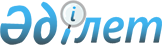 Қобда аудандық мәслихатының 2017 жылғы 22 желтоқсандағы № 129 "Қобда аудандық мәслихатының кейбір қолданыстағы шешімдеріне өзгерістер енгізу туралы" шешіміне өзгеріс енгізу туралыАқтөбе облысы Қобда аудандық мәслихатының 2019 жылғы 13 наурыздағы № 210 шешімі. Ақтөбе облысының Әділет департаментінде 2019 жылғы 15 наурызда № 5999 болып тіркелді
      Қазақстан Республикасының 2001 жылғы 23 қантардағы "Қазақстан Республикасындағы жергілікті мемлекеттік басқару және өзін-өзі басқару туралы" Заңының 6 бабына, Қазақстан Республикасының 2016 жылғы 6 сәуірдегі "Құқықтық актілер туралы" Заңының 50 бабына сәйкес, Қобда аудандық мәслихаты ШЕШІМ ҚАБЫЛДАДЫ:
      1. Қобда аудандық мәслихатының 2017 жылғы 22 желтоқсандағы № 129 "Қобда аудандық мәслихатының кейбір қолданыстағы шешімдеріне өзгерістер енгізу туралы" (нормативтік құқықтық актілерді тіркеу тізілімінде № 5790 санымен тіркелген, 2018 жылғы 15 қаңтарда Қазақстан Республикасы нормативтік құқықтық актілерінің эталондық бақылау банкінде электрондық түрде жарияланған) шешіміне келесі өзгеріс енгізілсін:
      жоғарыда көрсетілген шешімнің қосымшасы осы шешімнің қосымшасына сәйкес жаңа редакцияда мазмұндалсын.
      2. "Қобда аудандық мәслихатының аппараты" мемлекеттік мекемесі заңнамада белгіленген тәртіппен:
      1) осы шешімді Ақтөбе облысының Әділет департаментінде мемлекеттік тіркеуді;
      2) осы шешімді Қазақстан Республикасы нормативтік құқықтық актілерінің эталондық бақылау банкіне ресми жариялауға жіберуді қамтамасыз етсін.
      3. осы шешімді Қобда ауданы әкімдігінің интернет-ресурсында орналастыруды қамтамасыз етсін.
      4. Осы шешім оның алғашқы ресми жарияланған күнінен кейін күнтізбелік он күн өткен соң қолданысқа енгізіледі. Қобда аудандық мәслихатының қолданыстағы кейбір шешімдеріне енгізілетін өзгерістер
      Ескерту. Қосымшаға өзгерістер енгізілді - Ақтөбе облысы Қобда аудандық мәслихатының 20.08.2020 № 360 шешімімен (алғашқы ресми жарияланған күнінен бастап қолданысқа енгізіледі).

      1) алынып тасталды - Ақтөбе облысы Қобда аудандық мәслихатының 20.08.2020 № 360 шешімімен (алғашқы ресми жарияланған күнінен бастап қолданысқа енгізіледі);

      2) алынып тасталды - Ақтөбе облысы Қобда аудандық мәслихатының 20.08.2020 № 360 шешімімен (алғашқы ресми жарияланған күнінен бастап қолданысқа енгізіледі);

      3) алынып тасталды - Ақтөбе облысы Қобда аудандық мәслихатының 20.08.2020 № 360 шешімімен (алғашқы ресми жарияланған күнінен бастап қолданысқа енгізіледі);
      4) Қобда аудандық мәслихатының 2017 жылғы 13 наурыздағы № 70 "Қобда аудандық мәслихатының 2009 жылғы 24 сәуірдегі № 86 "Жер салығының базалық ставкасын жоғарылату туралы" шешіміне өзгерістер енгізу туралы" (нормативтік құқықтық актілерді тіркеу тізілімінде № 5419 санымен тіркелген, 2017 жылғы 10 сәуірде "Қобда" газетінде жарияланған) шешімінде:
      орыс тіліндегі шешімнің деректемелерінде, атауында және мәтіні бойынша "Хобдинского", "Хобдинский" сөздері "Кобдинского", "Кобдинский" сөздерімен ауыстырылсын;
      5) алынып тасталды - Ақтөбе облысы Қобда аудандық мәслихатының 20.08.2020 № 360 шешімімен (алғашқы ресми жарияланған күнінен бастап қолданысқа енгізіледі);

      6) алынып тасталды - Ақтөбе облысы Қобда аудандық мәслихатының 20.08.2020 № 360 шешімімен (алғашқы ресми жарияланған күнінен бастап қолданысқа енгізіледі).


					© 2012. Қазақстан Республикасы Әділет министрлігінің «Қазақстан Республикасының Заңнама және құқықтық ақпарат институты» ШЖҚ РМК
				
      Аудандық мәслихат 
сессиясының төрағасы 

А. Борамбаев

      Аудандық мәслихаттың хатшысы 

Ж. Ерғалиев
Қобда аудандық мәслихатының 2019 жылғы 13 наурыздағы № 210 шешіміне қосымшаҚобда аудандық мәслихатының 2017 жылғы 22 желтоқсандағы № 129 шешіміне қосымша